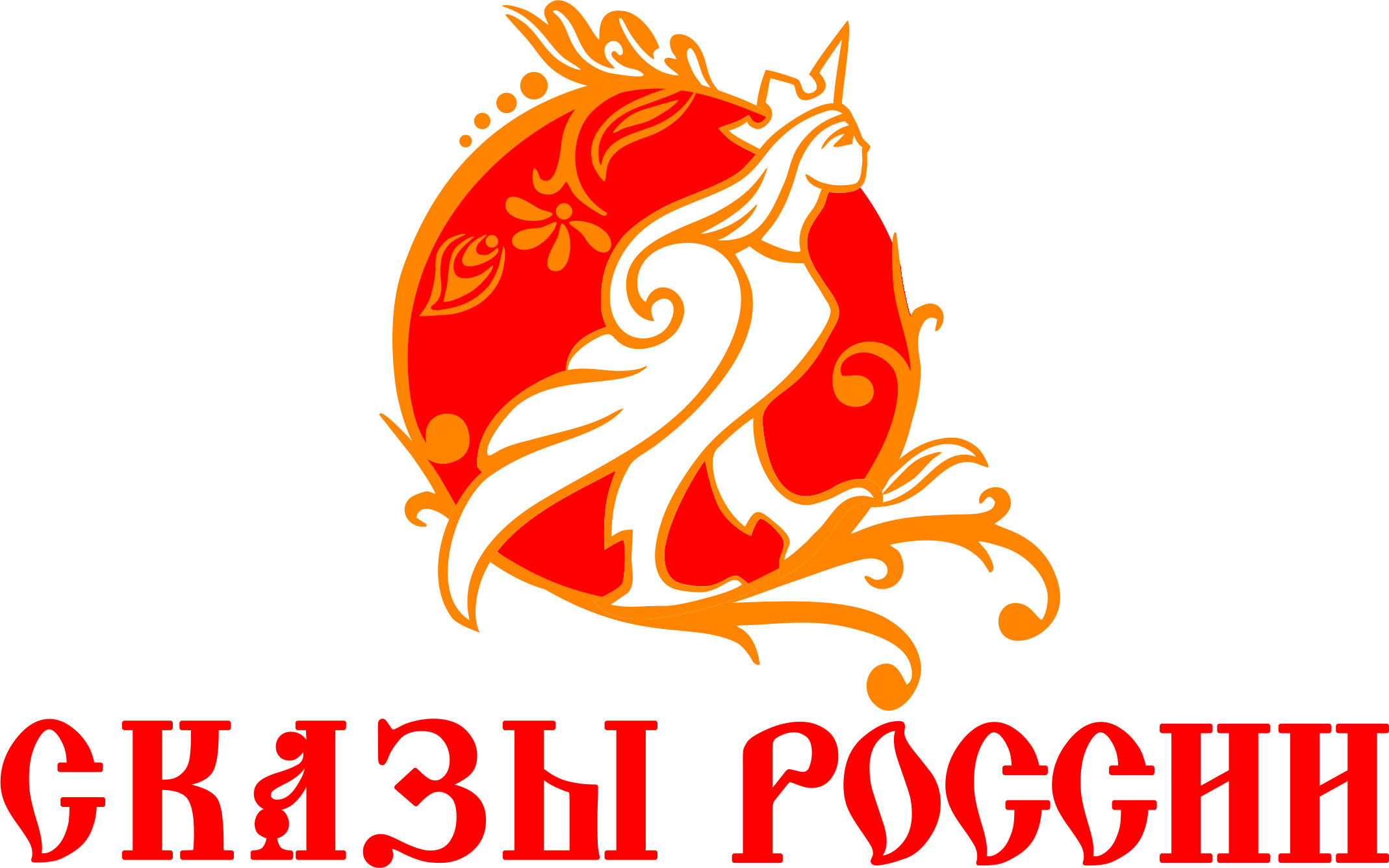 Пресс-релиз Театрализованной концертной программы «Сказы России»10 и 11 июля 2021 года в рамках Фестиваля исторических театров «Александр Невский – защитник земли Русской», состоится театрализованная концертная программа «Сказы России». Организатор – Автономное Учреждение Военно-патриотический клуб «Александр Невский                и Ижорская земля». Мероприятие проводится при поддержке Комитета по культуре Санкт-Петербурга. Фестиваль посвящён событию 1240 года – битве малой дружины Александра Невского                       со Шведским ярлом Биргером в устье реки Ижоры близ Невы. В программе «Сказы России» переплетаются фольклорные и авторские произведения, жизнь и быт с элементами традиций, но все это — о земле русской.10 июля в 16:00 пройдёт торжественное открытие Фестиваля, в котором примут участие известные творческие коллективы Санкт-Петербурга, актеры театров различного жанра                             и мастера, которые проведут обучение народным ремеслам.Программа «Сказания о Князе Александре», в которую войдут кантата                               «Александр Невский» Сергея Прокофьева и оратория «Александр Невский» композитора Мурата Кабардокова, прозвучит в исполнении Международного симфонического оркестра «Таврический» под управлением Михаила Голикова, Российского Рогового Оркестра (художественный руководитель Сергей Поляничко), Хора Санкт-Петербургского Государственного Университета (художественный руководитель Эдуард Кротман)                                   и Академического хора имени А.И. Крылова СПбГТИ (ТУ) (художественный руководитель Яна Волконская). Представители объединения «Невские ремесленные палаты» проведут мастер-классы                  по двум традиционным изделиям: «Поморская козуля» и «Конь Петровской эпохи»,                              а секретами создания «Куклы Ижорочки» поделится мастер Галина Сафиулина. С кукольным представлением и озорным Петрушкой в главной роли выступит театр «Папьемашенники». Дополнят наш праздник Сказки Виринеи Сказочницы. Гостям будет представлена Литературно-музыкальная композиция по мотивам рассказа Бориса Александровича Алмазова «Корабли из города Ниен»: музыка эпохи барокко, Петровские канты и сочинения современных композиторов прозвучат в исполнении Хора духовенства Санкт-Петербургской митрополии, Ансамбля «Кронверк-брасс» и театра «Малый Трианон»11 июля в 16:00 гостям нашего мероприятия предстоит увидеть музыкальную интерактивную сказку «Приключения Федоры» по мотивам произведений Корнея Чуковского в исполнении тетра «Легенда», выбрать сторону Добра или Зла во время представления «Баба-Яга и Иван Царевич» от театра полезного смеха «Кувырком». Для самых маленьких зрителей                           театр «Поляна сказок» подготовит игровой спектакль «Репка», а достойным завершением праздника станет шоу-программа этнической музыки в современной обработке «Прялочка»                  в исполнении фолк-группы «USTINIЯ» и солистов балета Санкт-Петербургского                   Мюзик-Холла. Онлайн-трансляцию концертов можно будет увидеть на портале «Культура.РФ» (www.culture.ru).Подробная информация о мероприятии на сайте https://www.neva1240.info и в официальной группе «ВКонтакте» https://vk.com/skazyrossii. Возрастная категория 0+. 